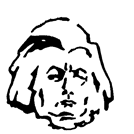             Załącznik nr 2
   		do Regulaminu Stołówki szkolnej	Lublin, dnia …................................. roku …......................................................		              imię i nazwisko rodzica lub prawnego opiekuna …....................................................                      adres zamieszkaniaRezygnacja ucznia z korzystania z posiłków 
w Szkole Podstawowej im. Adama Mickiewicza nr 29 w LublinieInformuję, że moja córka/mój syn …................................................................................ - uczennica/uczeń klasy .......... w roku szkolnym ........................... rezygnuje z obiadów w Szkole Podstawowej nr 29 w Lublinie z dniem …........................................ roku.							................................................................							     czytelny podpis rodzica lub prawnego opiekun……………………………                              ……………………..data wpłynięcia zgłoszenia                                   potwierdzenie przyjmującego